Šoštanj, 23.4.2023Napotki vlagateljem pred vnosom zbirnih vlog za uveljavljanje ukrepov kmetijske politike za leto 2023Z 31.3.2023 se je pričela  oddaja zbirnih vlog za uveljavljanje ukrepov kmetijske politike za leto 2023, ki bo trajala do 10.7.2023. Zbirno vlogo lahko vlagatelji oddajo sami v elektronski sistem Agencije za kmetijske trge in razvoj podeželja ali za vnos pooblastijo svojega kmetijskega svetovalca in vnos opravijo na eni od izpostav kmetijske svetovalne službe. Pred oddajo zbirne vloge priporočamo vsem vlagateljem, da v registru kmetijskih gospodarstev (RKG) preverijo pravilnost vrisa GERK-ov na svojem kmetijskem gospodarstvu. Za pregled lahko uporabijo Javni pregledovalnik RKG (http://rkg.gov.si/GERK/WebViewer/). Dostop do podatkov je mogoč z vpisom KMG-MID številke. Kdor nima možnosti za dostop do spleta, lahko za pregled svojih GERK-ov zaprosi na upravni enoti, kjer lahko GERK-e po potrebi tudi dopolni oz. na novo uredi. Pri pregledu bodite pozorni, da so na posnetkih meje vaših GERK-ov pravilno izrisane glede na dejansko stanje v naravi. Urediti je potrebno vse spremembe dejanske rabe na GERK-ih njiva, travnik, trajni nasad …) ter iz njih izločiti ceste, dvorišča, jarke, razna nasutja gradbenega ali kakšnega drugačnega materiala, na novo zgrajene objekte, zaraščene površine ipd., odjaviti zemljišča, ki jih ne uporabljate več, prijaviti nova zemljišča ter odpraviti vse preostale nepravilnosti na GERK-ih na katere vas bodo opozorili tudi strokovni delavci na upravnih enotah. Z letom 2023 se pričenja kontrola in obravnave zahtevkov za 'površinske' intervencije s pomočjo satelitskega sistema, zato je natančnost pri prijavi kmetijskih površin v uporabi in pri prijavi posevkov na njivskih površinah zelo pomembna. Če imate napako v Registru kmetijskih gospodarstev (na GERKIH), morate napako obvezno odpraviti vsaj en dan pred vnosom zbirne vloge.Priporočamo, da si pred oddajo zbirne vloge na spletnih straneh KGZS (rubrika »Vse o zbirnih vlogah 2023«), poiščete in dobro ogledate »Vnaprej pripravljen obrazec (predtisk) s podatki o kmetijskem gospodarstvu za leto 2023«. Na obrazcu so navedeni podatki o kmetijskem gospodarstvu, ki so pomembni za izvajanje zahtev za pogojenost (bivšo navzkrižno skladnost) ter pri izbiri zahtevkov za plačila OMD, KOPOP, SOPO in DŽ. Za vsak GERK kmetijskega gospodarstva je navedeno, v katerem kontrolnem sloju se nahaja, kar je vlagatelju v pomoč pri izbiri zahtevkov.Priporočamo, da se pred vnosom zbirne vloge dobro seznanite z zahtevami intervencij, v katere se nameravate vključiti. Zbrane informacije prav tako najdete v rubriki Vse o zbirnih vlogah 2023.  Aplikacija za vnos zbirnih vlog je nova in zahteva od vlagatelja veliko podatkov, ki jih do sedaj ni bilo potrebno navajati.Dokumenti in podatki, ki so potrebni za vnos zbirne vloge  Če pride namesto nosilca kmetije na izpolnjevanje zbirne vloge pooblaščenec, mora le-ta prinesti dve originalno podpisani navadni pooblastili. Obrazec pooblastila lahko dobi pri kmetijski svetovalni službi. V pomoč pri vnosu zahtevkov za KOPOP in EK bo zbirna vloga za leto 2022.Za popis staleža živali na dan 1.2. 2023 se podatki o govedi in kopitarjih prenesejo iz Centralnega registra živali. Za stalež ostalih živali na dan 1.2. 2023 (prašiči, drobnica, perutnina,…) pa mora podatke povedati vlagatelj.  Če živali redi v turnusih, se zahtevajo  podatki o turnusni reji (povprečno število živali v turnusu in skupno št. dni vseh turnusov). Če na kmetijskem gospodarstvu nastajajo presežki živinskih gnojil, bo potreben podatek o morebitnem prevzemniku živinskih gnojil ter vrsti in količini oddanih gnojil.V zbirni vlogi je potrebno  navesti podatke o količini neposredne prodaje kravjega mleka, vključno z mlekom, uporabljenim za mlečne izdelke, namenjene neposredni prodaji, mlekom prodanim preko mlekomata in mlekom, prodanim v okviru majhnih količin neposredno na domu.  Zelo pomembno, je da imajo vlagatelji izdelan načrt pridelave na njivah za leto 2023. Za vsako njivo morajo vedeti, kaj bodo posejali kot glavni posevek, naknadni posevek, prezimni posevek. Pripravljene je potrebno imeti skice oz. podatke za razdelitev njiv na poljine, kjer se bo gojilo več vrst rastlin (razdalje in površine).Za vsak GERK morajo vedeti tudi, ali ga bodo gnojili z mineralnimi gnojili, ali bodo na GERKu uporabljali FFS, ali so na GERKu načrtovani kakršni koli posegi. Navesti je potrebno tudi, na katerih GERK-ih bodo izvajali pašo, predvideno število košenj ter ali so na površini prisotne invazivne rastline. V primeru vključitve v KOPOP intervencijo Ohranjanje kolobarja mora imeti vlagatelj izdelano zasnovo petletnega kolobarja za vsak GERK z rabo njiva.Vzpostavlja se evidenca pridelave zelenjave v Sloveniji. Zato mora vlagatelj v primeru pridelave zelenjadnic imeti s seboj pripravljen načrt pridelave zelenjave za vsak GERK, ki bo namenjen pridelavi zelenjave. Navesti mora vrsto zelenjave in površino pridelave. Če bo na isti površini preko leta več setev, je prav tako treba navesti vrsto in površino te zelenjave.Zbirajo se podatki o tem, ali je zelenjava namenjena za prehrano ljudi, ali bo spravilo zelenjave opravljeno v tem letu, ali pridelava poteka v visokih zaprtih prostorih (rastlinjaki, tuneli,..), ali morda z nizko zaščito (nizki tuneli, zaščitne koprene, protiinsektne mreže,…) ter ali je na površini urejen namakalni sistem. V primeru uveljavljanja ukrepa KOPOP ali EK in uporabe mineralnih gnojil, naj vlagatelji prinesejo veljavne analize tal in gnojilne načrte, če z njimi razpolagajo. V primeru uveljavljanja reje avtohtonih in tradicionalnih pasem domačih živali (ukrep KOPOP, intervencija GEN_PAS) je potrebno prinesti seznam z identifikacijskimi številkami živali.V primeru uveljavljanja avtohtonih sort (ukrep KOPOP, intervencija GEN_SOR in GEN_SEME) je za vnos zahtevka potrebno ime sorte. Če je načrtovana setev konoplje, mora vlagatelj vedeti, katero sorto bo posejal.Za zahtevek Dobrobit živali paša govedi, drobnice ali konj je pomembno opozorilo, da mora biti koprološka analiza blata in zdravljenje živali opravljeno pred pričetkom paše in pred oddajo zahtevka! V  primeru  uveljavljanja  ukrepa   dobrobit  živali (DŽ – govedo- paša) je potreben seznam z   ušesnimi  številkami živali, ki se bodo pasle. Če vlagatelj namerava vložiti zahtevek za DŽ- govedo- vzreja telet, naj ima s seboj podatek o površini skupinskega boksa za teleta. Če pa namerava vložiti zahtevek za DŽ govedo –izpust, mora poznati podatek o površini izpusta.Tudi rejci drobnice naj si pripravijo seznam z ušesnimi številkami živali, ki jih bodo uveljavljali na zahtevku DŽ- paša drobnice, ter podatke o površini izpusta in o neovirani talni površini hleva za zahtevek DŽ- izpust ali DŽ- hlevska reja. Za vnos zahtevka za DŽ –konji- paša) je potreben seznam ušesnih  številk vključenih živali  ter površina urejenega izpusta.Vlagatelji torej naj pridejo na vnos dobo pripravljeni in z vsemi potrebnimi podatki, da bomo zbirno vlogo lahko uspešno vnesli. Pripravila: Lidija Diklič, kmet. inž. 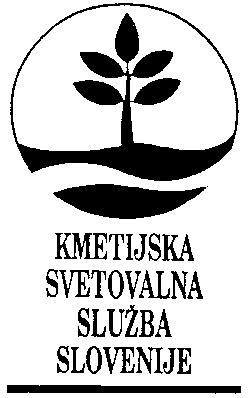 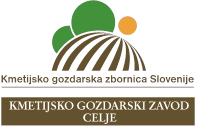 Izpostava VelenjeMetleče 7, 3325 Šoštanj Tel. : 03 898 82 70 , GSM: 041 475 478	E-pošta: lidija.diklic@ce.kgzs.si